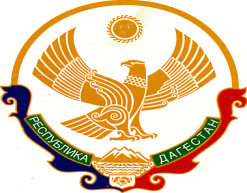 РЕСПУБЛИКА ДАГЕСТАНСОБРАНИЕ ДЕПУТАТОВ МО «БЕЖТИНСКИЙ УЧАСТОК»368410, Республика Дагестан, Цунтинский район, с. Бежтат.: (872 2)55-23-01, 55-23-02, ф. 55-23-05, bezhta-mo@mail.ru,  admin@bezhta.ru                                                              РЕШЕНИЕ         от «25»декабрь  2015 г.                                      № 06О внесении изменений в Решение Собрания депутатов от 02.10.2015г. № 04          Согласно закону Российской Федерации «Об образовании»  Собрания депутатов МО «Бежтинский участок» выносит                                                        РЕШЕНИЕ:Решение Собрания депутатов  МО «Бежтинский участок»  от 02.10.2015г. №04 отменить и изложить в следующей редакции:РЕШЕНИЕ                      от 18.12.2015г.                             № 06Об открытии групп дошкольного уровня в МКОУ «Нахадинская СОШ».На основании закона РФ «Об образовании» и Устава МО «Бежтинский участок» Собрание депутатов выноситРЕШЕНИЕ:Открыть 2(две) группы дошкольного уровня в МКОУ «Нахадинская СОШ» на 30 (тридцать) мест.Главе МО «Бежтинский участок» принять соответствующие меры для функционирования групп дошкольного уровня в МКОУ «Нахадинская СОШ»Разместить данное решение на официальном сайте администрации МО «Бежтинский участок» в сети Интернет.Председатель Собрания депутатовМО «Бежтинский участок                                                     Курбанов С.З.